HAUSAUFGABEN
Peter ustinov Schule 2/2  HalbjahrDeutsch--  2.15.2010--ARBEIT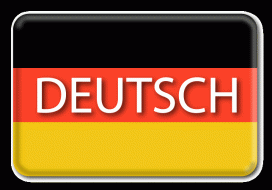 10.02.2010 MittwochMathe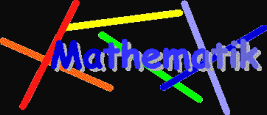 09.02.2010 DinstagBIOLOGIE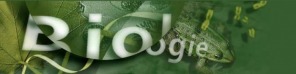 08.02.2010 Montag
Thema : Prägung bei Tieren   kein - HA
09.02.2010 DinstagENGLISCH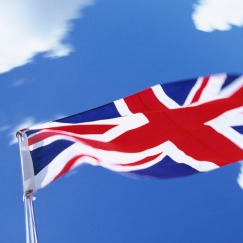 08.02.2010 Montag   AUSFALLKUNST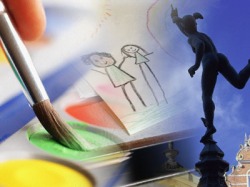 08.02.2010 Montag
Weiß-Hefter,Stifte,HB-B,2,4,6.bleistift
DeckbETHIK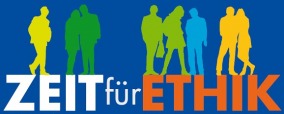 GESCHICHTE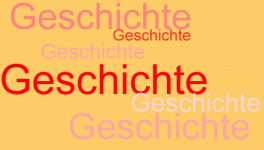 08.02.2010 Montag   AUSFALLGEOGRAPHY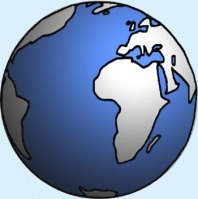 08.02.2010 Montag   AUSFALLPHYSIK  10.02.2010  LEK-PHYSIK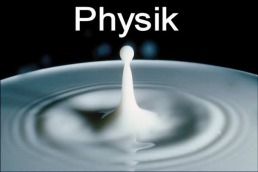 08.02.2010 Montag
Wiederholung  LEK  ÜbungenArbeiten - TestDEUTSCH: (ARBEIT_Inhaltsangaben) 15.02.2010

MATHE:

ENGLISCH:

BIOLOGIE:

GESCHICHTE:

PHYSIK:  (LEK-GEGENGEWICHT) 10.02.2010

KURS-4:

ETHIK:

GEOGRAPHY:

ITG: